Seeking a long-term opportunity within the business community, where my professional experience, education and abilities would be advantageous to the growth of my employer and myself. PRACTICAL EXPERIENCE:MISMAR GENERAL TRADING L.L.C(JAN 2015 TILL NOW)SALES REPRESENTATIVEServices existing accounts, obtains orders, and establishes new accounts by planning and organizing daily work schedule to call on existing or potential sales outlets and other trade factors.Adjusts content of sales presentations by studying the type of sales outlet or trade factor.Focuses sales efforts by studying existing and potential volume of dealers.Submits orders by referring to price lists and product literatureARQ Real Estate L.L.C (Dubai, U.A.E)						             Nov-13 to May-14Sales Executive Works hard towards consistently achieving and exceeding monthly sales targets to ensure accomplishment of the overall company’s target.
Understands business implications of decisions and displays orientation to profitability.
Demonstrates knowledge of market and competition and aligns work with strategic goals.
Actively prospects and acquires new accounts.
Producing innovative ideas and sales strategies to meet objectives.
Develop and increase business by following up on potential leads with face to face presentation and meetings.Blue moon Cyber Café (Dubai,U.A.E)				        Dec-2008 to Aug-2012ACHIEVE CLERK/ACCOUNTANTto keep records in the officeto prepare sales documentsdealing with customers inquiries and ordersto help customers make wise decisionsgive customer full attentionFiling, photocopying and general administrative duties.Ability to achieve sales and profitability objectives.Documents financial transactions by entering account information.Recommends financial actions by analyzing accounting options.Summarizes current financial status by collecting information; preparing balance sheet, profit and loss statement, and other reports.QUALIFICATIONB. COM			                                       Punjab University, Lahore		2008I. CS						Islamabad Board         		2005	Matriculation                                                             Rawalpindi                                        2003 COMPUTER LITERACYOperating Systems ( MS-DOS, Windows 2007, Windows XP, Vista )Desktop Publishing (Microsoft Publisher)Presentation ( Microsoft PowerPoint )Spreadsheet ( Microsoft Excel )Word Processing (Microsoft Word )Networking (TCP/IP, LAN, WLAN) Others ( Installation of Windows Operating systems and all known softwares,Trouble Shooting of Windows and software errors.Excellent command on Emailing.OTHER SKILLSExcellent Communication Skills (verbal and written), being polite and patient.Excellent administration and numerical skills, with the ability to work independently, to deadline and with accuracy and attention to detail.Able to prioritize own workload, understand priorities of colleagues, and clients, highly self motivated, good task planning skills and able to cope with very busy work environment. PROFESSIONAL DIPLOMAAUTOCAD (2D Module) ROLLA COMPUTER AND MANAGEMENT TRADING, Dubai, U.A.E (2013).Develop detailed design drawings and specifications for mechanical equipment, dies/tools, and controls, using computer-assisted drafting (CAD) equipment.Coordinate with and consult other workers to design, lay out, or detail components and systems and to resolve design or other problems.Review and analyze specifications, sketches, drawings, ideas, and related data to assess factors affecting component designs and the procedures and instructions to be followed.HOBBIES/OTHER ACTIVITIESSwimming CricketMusicPERSONAL INFORMATIONDate of Birth   : 	        30-06-1986Nationality      :	        PakistaniStatus	           :                  SingleVisa Status     :                 Eployment  REFERENCESWILL BE FURNISHED ON REQUEST                                                                        IRFANIRFAN.371270@2freemail.com                                                                         IRFANIRFAN.371270@2freemail.com 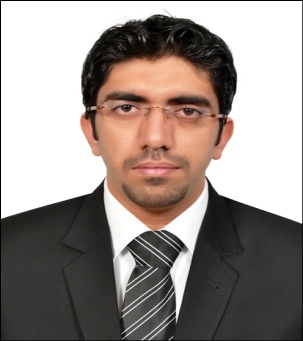 OBJECTIVE